Об определении гарантирующей организациидля централизованной системы холодного водоснабженияВ соответствии с  Федеральными законами от 06 октября 2003г. № 131-ФЗ «Об общих принципах организации местного самоуправления в Российской Федерации», от 07 декабря 2011г. № 416-ФЗ «О водоснабжении и водоотведении», распоряжением Министерства экономического развития и имущественных отношений Чувашской Республики от 02 октября 2023г. № 734-р администрация Цивильского муниципального округа Чувашской Республики  П О С Т А Н О В Л Я Е Т: 1. Определить государственное унитарное предприятие Чувашской Республики  «Биологические очистные сооружения» Министерства строительства, архитектуры и жилищно-коммунального хозяйства Чувашской Республики гарантирующей организацией для централизованной системы холодного водоснабжения г.Цивильск.2. Установить зону деятельности государственного унитарного предприятия Чувашской Республики  «Биологические очистные сооружения» Министерства строительства, архитектуры и жилищно-коммунального хозяйства Чувашской Республики в границах населенного пункта г.Цивильск.3. Контроль за исполнением настоящего постановления возложить на первого заместителя главы Цивильского муниципального округа - начальника Управления по благоустройству и развитию территорий.       4. Настоящее постановление вступает в силу после его официального опубликования (обнародования).Глава Цивильского муниципального округа                                                              А.В. ИвановСОГЛАСОВАНО:Первый заместитель главы администрации - начальник Управления по благоустройству и развитию территорий ____________________ /С.П. Матвеев«04»  октября  2023 годаНачальник отдела дорожного хозяйства и ЖКХУправления по благоустройству и развитию территорий _________________ /Д.В. Якимов«04»  октября  2023 годаГлавный специалист-эксперт сектора  правового обеспечения________________________/Н.С. Терентьева /«04»  октября  2023 годаГлавный специалист-эксперт отдела строительства Управления по благоустройству и развитию территорий______________________________/Н.В. Профорова«04»  октября  2023 годаЧĂВАШ РЕСПУБЛИКИ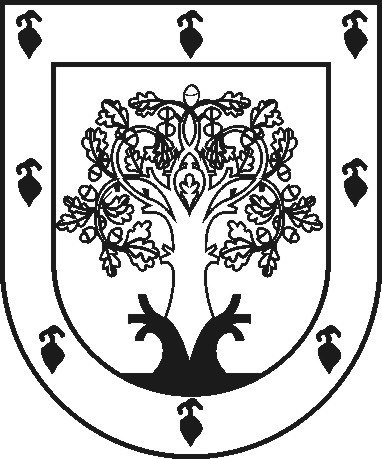 ЧУВАШСКАЯ РЕСПУБЛИКАÇĚРПӲМУНИЦИПАЛЛĂ ОКРУГĔНАДМИНИСТРАЦИЙĚЙЫШĂНУ2023 ç. юпа уйӑхĕн 04-мӗшӗ 1401 №Çěрпÿ хулиАДМИНИСТРАЦИЯ ЦИВИЛЬСКОГО МУНИЦИПАЛЬНОГО ОКРУГАПОСТАНОВЛЕНИЕ04 октября 2023 г. № 1401город Цивильск